Prisotni člani IO OKS-ZŠZ: Gabrovec Bogdan, Sodržnik Janez, Barada Tomaž, Smrekar Enzo, Cerar Miroslav, Crnek Dejan, Dobnikar Roman, Dolničar Jošt, Glažar Stanko, Grm Tomaž, Jeršin Branko, Kačičnik Zoran, Lazar Damijan, Miran Müllner, Poljšak Sonja, Sraka Vukovič Raša, Ravbar Vojka, Ropret Metod, Rotovnik BojanOpravičeno odsotni člani IO OKS-ZŠZ: Bobinac Franjo, Butara Miha, Erjavec Matej, Koren Miklavec Katja, Ribič Andrej, Tiringer TomislavOstali prisotni: Doupona Mojca (MIZŠ), Blaž Perko, Matic Švab, Borut Kolarič, Taja Škorc, Aleš Šolar, Brane Dmitrovič, Alja Pahor, Aljaž Močnik, Mitja Urbanc, Bojana Okorn Počivavšek (vsi OKS-ZŠZ), novinarjiPred sejo je potekal podpis pogodbe med OKS-ZŠZ in ŠUS za projekt Zdravju prijazna organizacija. Pogodbo sta podpisala Bogdan Gabrovec (OKS-ZŠZ) in Dejan Crnek (ŠUS).Predsednik Gabrovec je uvodoma prisotne pozdravil, še posebej na seji prisotno direktorico Direktorata za šport, dr. Mojco Doupono. Nadalje je ugotovil, da je seja sklepčna in predlagal v potrditev z vabilom poslan predlog dnevnega reda 20. redne seje.Predlagan je naslednji dnevni red.Potrditev dnevnega reda Potrditev zapisnika 19. redne seje IO OKS – ZŠZPoročilo o aktivnostih: Poročilo predsednika in generalnega sekretarjaSlovenske olimpijske akademije Strokovnega sveta športa za vse Strokovnega sveta za vrhunski šport Poslovno-marketinške dejavnosti Poročilo Regijskih pisarn OKS – ZŠZReprezentanca Tokio 2020Projekt OFEM Vuokatti 2022Pobude in predlogiRaznoPotrditev zapisnikaPredsednik Gabrovec je poročal, da je bil zapisnik 19. seje poslan članom po elektronski pošti. Na predlog zapisnika ni bilo pripomb in so ga člani soglasno sprejeli.Poročilo o aktivnostih OKS - ZŠZBlaž Perko je poročal, da sta s predsednikom na povabilo obiskala Kitajskega veleposlanika na temo prihajajočih iger v Pekingu v februarju 2022. Strokovna služba je opravljala tekoče posle, med katerimi je izpostavil pripravo na Skupščino OKS-ZŠZ in prihajajoče olimpijske igre v Tokiu.Miroslav Cerar je predstavil Poročilo o delovanju SOA.Podal je pobudo na predlog Strokovnega sveta športa za vse, da se Janeza Matoha zaradi dolgoletnega prizadevnega in volonterskega dela v športu predlaga za podelitev Častne listine OKS. Svečana podelitev le-te bi potekala v oktobru, ob Dnevu OKS-ZŠZ. IO OKS-ZŠZ je soglasno potrdil predlog.Mag. Janez Sodržnik je predstavil Poročilo o delovanju SSŠV.Tomaž Barada je predstavil poročilo o delovanju SSVŠ.Enzo Smrekar je predstavil poročilo o poslovno marketinškem delu OKS – ZŠZ.Poročilo regijskih pisarn OKS - ZŠZPredsednik Gabrovec je povabil k besedi Janeza Sodržnika in Tajo Škorc. Slednja je predstavila Poročilo o delovanju regijskih pisarn OKS-ZŠZ in predlagala, da se izvede izplačilo 1. obroka (januar-maj 2021) za sofinanciranje delovanja regijskih pisarn.Reprezentanca Tokio 2020Tomaž Barada je predstavil predlog članov olimpijske reprezentance Slovenije OI Tokio 2020. Normo je bilo potrebno izpolniti do 29.6.2021. Dodal je, da je normo naknadno izpolnila tudi atletinja Klara Lukan, tako, da reprezentanca skupno šteje 41 članov. Na Olimpijske igre Tokio 2020 se lahko uvrsti košarkarska ekipa, prav tako, se čaka na dodatna vabila s strani organizatorjev. IO OKS-ZŠZ se je soglasno strinjal, da se pooblasti Miroslava Cerarja, vodjo olimpijske reprezentance, da v njihovem imenu potrjuje športnike, ki se bodo naknadno uvrstili na igre.Projekt OFEM Vuokatti 2022Predsednik Gabrovec povabi Tomaža Barado, da predstavi projekt OFEM Vuokatti 2022. Igre se zaradi pandemije prestavljajo na 20.-25.3.2022. IO OKS-ZŠZ se je seznanil s prestavitvijo iger.Pobude in predlogiNi bilo prejetih pobud in razprave.RaznoNi bilo razprave.Predsednik Gabrovec je prisotne obvestil, da bosta v prihodnjih dneh MOK in OCOG pregledala pandemijsko situacijo v državi gostiteljici in na podlagi tega proučila možnosti obiska.
									Seja se je zaključila ob 13.40.Zapisala: Bojana Okorn Počivavšek						Bogdan Gabrovec											predsednik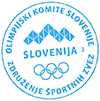 ŠT. DOK. 03-1/2019-83ŠT. DOK. 03-1/2019-83NASLOVNIKKRAJ, DATUMčlanom IO OKS-ZŠZLjubljana, 02.07.2021ZADEVAZAPISNIK 20. redne seje Izvršnega odbora OKS-ZŠZ,ki je bila dne, 1.7.2021 ob 13. uri, v Stekleni dvorani Grand hotela Union, Miklošičeva 1 v Ljubljani.ZADEVAZAPISNIK 20. redne seje Izvršnega odbora OKS-ZŠZ,ki je bila dne, 1.7.2021 ob 13. uri, v Stekleni dvorani Grand hotela Union, Miklošičeva 1 v Ljubljani.1. Potrditev dnevnega reda300-20/21IO OKS-ZŠZ potrjuje dnevni red 20. redne seje IO OKS-ZŠZ.301-20/21IO OKS-ZŠZ potrjuje zapisnik 19. redne seje IO OKS-ZŠZ.302-20/21IO OKS se je seznanil s poročilom o aktivnostih OKS-ZŠZ od zadnje seje IO OKS-ZŠZ.303-20/21IO OKS-ZŠZ potrjuje, da se Janezu Matohu podeli Častna listina OKS-ZŠZ. 303-20/21IO OKS-ZŠZ potrjuje Poročilo o delovanju regijskih pisarn OKS-ZŠZ za obdobje januar – maj 2021 in izplačilo 1. obroka za sofinanciranje delovanja regijskih pisarn po predstavljenem izračunu.304-20/21IO OKS-ZŠZ potrjuje celotno reprezentanco Slovenije za olimpijske igre Tokio 2020, ki šteje 41 športnikov in športnic.305-20/21IO OKS-ZŠZ pooblašča Miroslava Cerarja za morebitne spremembe pri sestavi slovenske olimpijske reprezentance Tokio 2020.306-20/21IO OKS.ZŠZ potrjuje projekt OFEM Vuokatti 2022. Seznanil se je z njegovo prestavitvijo na nov termin, 20.-25.3.2022.